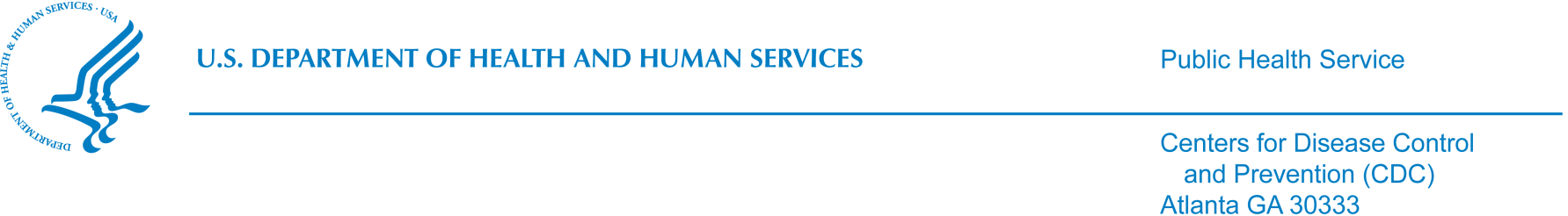 «ProvName»										«addr1»«addr2»«city», «state»  «zip»Dear «SalutName»,Our Facility Survey field period is drawing to a close.  If you have had a chance to complete and return the questionnaire, we want to express our sincere thanks to you.   We realize that your schedule is extremely busy and that there are many demands on your time. Your cooperation has provided us with very valuable information to contribute to improving patient care and is very much appreciated.  If you have any questions about the survey, please call 000-000-0000 or email the Study Director at xxxx@xxxx.org. Sincerely,R. Luke Shouse, MD, MPHTeam Leader, Clinical Outcomes TeamDivision of HIV/AIDS PreventionCenters for Disease Control and Prevention